REGOLAMENTO GIORNATA DIOCESANA GIOVANISSIMI 2021Al fine di favorire il più possibile le attività della Giornata Diocesana Giovanissimi 2021, nel pieno rispetto delle normative vigenti in materia di sicurezza sanitaria, si invitano i genitori ad osservare le seguenti indicazioni:1. Per poter frequentare l’attività, i genitori sono pregati di compilare l'autocertificazione per l’iscrizione, che indichi lo stato di salute del ragazzo, dopo aver eseguito lo screening sanitario;2. Istruzioni per l'ingresso: i genitori sono pregati di accompagnare i propri figli all'area appositamente destinata all’entrata (triage di accoglienza) ed affidarli al personale addetto all'accoglienza, che si occuperà delle procedure di check-in: raccolta di informazioni sullo stato di salute del bambino/ragazzo (febbre, tosse, difficoltà respiratorie); obbligo di lavarsi le mani mediante l'apposito gel igienizzante; misurazione della temperatura mediante termo-scanner: nel caso in cui quest'ultima risulti superiore ai 37.5°, il genitore dovrà riportare il bambino/ragazzo presso la propria abitazione e informare il medico di base. La stessa procedura verrà effettuata nei confronti del personale educativo.  L'ingresso avverrà a scaglioni di 5/10 minuti, onde evitare assembramenti. Pertanto, si prega di attendere il proprio turno;3. Istruzioni per l'uscita: i genitori sono pregati di recarsi all'area appositamente destinata all'uscita, attendendo il proprio turno e mantenendo le distanze di sicurezza, onde evitare assembramenti. Il bambino verrà affidato solo al genitore o alla persona delegata da questi ultimi. Di ciò, il personale deve essere precedentemente avvisato. Prima di lasciare il centro, il ragazzo dovrà lavarsi le mani con l'apposito gel igienizzante;4. È obbligo dei genitori informare il personale circa lo stato di salute del ragazzo;5. Sia i genitori che i ragazzi (a partire dai 6 anni di età) dovranno indossare la mascherina laddove non sia possibile rispettare le distanze di sicurezza;6. Il personale educativo non può somministrare farmaci di nessun genere ai bambini, anche se autorizzati dai genitori;7. È necessario vestire il ragazzo in modo pratico per agevolare libertà di movimento;8. Si raccomanda di osservare le principali regole igieniche: pulizia dei capelli, della persona, degli indumenti, etc.9. È necessario che ogni ragazzo porti con sé uno zainetto in cui tenere indumenti di ricambio propri (pantaloncini, calze, etc.), una borraccia/bottiglietta personale per l'acqua, la merenda e un telo per le attività sul prato;10. Si richiede, per poter comunicare con i genitori in caso di immediata necessità, il recapito telefonico di casa e del luogo di lavoro.Il sottoscritto, consapevole delle conseguenze amministrative e penali per chi rilasci dichiarazioni non corrispondenti a verità, ai sensi del DPR 445/2000, dichiara di aver effettuato la scelta/richiesta in osservanza delle disposizioni sulla responsabilità genitoriale di cui agli artt. 316, 337 ter  e  337 quater del codice civile, che  richiedono il consenso di entrambi i genitori.DATA 		Firma del genitore/tutore  	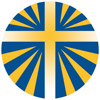 AZIONE CATTOLICA ITALIANAARCIDIOCESI DISANT’ANGELO DEI LOMBARDI-CONZA-NUSCO-BISACCIA